TRANSPORTATION POOLED FUND PROGRAM QUARTERLY PROGRESS REPORTLead Agency (FHWA or State DOT):  Colorado Department of TransportationINSTRUCTIONS:Project Managers and/or research project investigators should complete a quarterly progress report for each calendar quarter during which the projects are active. Please provide a project schedule status of the research activities tied to  each task that is defined in the proposal; a percentage completion of each task; a concise discussion (2 or 3 sentences) of the current status, including accomplishments and problems encountered, if any. List all tasks, even if no work was done during this period.Project schedule status:☒ On schedule	☐On revised schedule	☐ Ahead of schedule	☐ Behind scheduleOverall Project Statistics:Quarterly Project Statistics: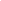 Transportation Pooled Fund Program Project #TPF-5(380)Transportation Pooled Fund Program Project #TPF-5(380)Transportation Pooled Fund Program - Report Period:☒Quarter 1 (January 1 – March 31)☐Quarter 2 (April 1 – June 30)☐Quarter 3 (July 1 – September 30)☐Quarter 4 (October 1 – December 31)Transportation Pooled Fund Program - Report Period:☒Quarter 1 (January 1 – March 31)☐Quarter 2 (April 1 – June 30)☐Quarter 3 (July 1 – September 30)☐Quarter 4 (October 1 – December 31)Project Title:Autonomous Maintenance Technology (AMT) Pool FundProject Title:Autonomous Maintenance Technology (AMT) Pool FundProject Title:Autonomous Maintenance Technology (AMT) Pool FundProject Title:Autonomous Maintenance Technology (AMT) Pool FundName of Project Manager(s):David ReevesPhone Number:303-757-9518Phone Number:303-757-9518E-Maildavid.reeves@state.co.usLead Agency Project ID:WBS 22610.06.01Other Project ID (i.e., contract #):Other Project ID (i.e., contract #):Project Start Date:8/14/2018Original Project End Date:12/31/2024Current Project End Date:12/31/2024Current Project End Date:12/31/2024Number of Extensions:0Total Project BudgetTotal Cost to Date for ProjectPercentage of Work Completed to Date$441,569 (6 projects encumbered)$925,000 (transferred to CDOT)$483,431 (Available for future projects) $114,516 (amount invoiced to date)26%Total Project Expenses and Percentage This QuarterTotal Amount of Funds Expended This QuarterTotal Percentage of Time Used to DateOngoing Project (N/A)Ongoing Project (N/A)Ongoing Project (N/A)